В Оргкомитетрегионального (муниципального) этапаВсероссийского конкурса «Учитель здоровья России – 2017»Информационная карта участника регионального (муниципального) этапа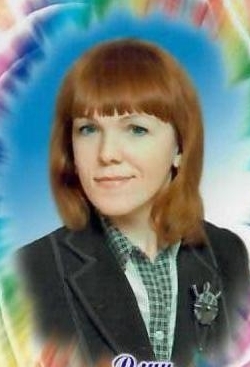  Всероссийского конкурса «Учитель здоровья России – 2017»                                        Теплицкая                                                              (фамилия)                                            Валентина Анатольевна                                                           (имя, отчество)Правильность сведений, представленных в информационной карте, подтверждаю: _____________ (Теплицкая Валентина Анатольевна)                                   ( подпись)                                    (фамилия, имя, отчество участника)«____10____» октября _ 2017 г.Директор Центра развития образования                               И.С. Тропина                                        1. Общие сведения1. Общие сведенияМуниципальное образованиеМуниципальное  бюджетное образовательное учреждение гимназия «Эврика»Населенный пунктГород-курорт АнапаДата рождения (день, месяц, год)05.07.1975Адрес личного сайта, страницы на сайте образовательного учреждения, блога и т.д., где можно познакомиться с участником и публикуемыми им материаламиhttp://valentinadlin.ruАдрес школьного сайта в Интернетеhttp://www.gimnazevrika.anapa.kubannet.ru/2. Работа2. РаботаМесто работы (наименование образовательного учреждения в соответствии с уставом)Муниципальное бюджетное образовательное учреждение гимназия «Эврика»Занимаемая должностьучитель начальных классовПреподаваемые предметыМатематика, русский язык, литературное чтение, окружающий мир, кубановедение, технология, изо.Классное руководство в настоящее время, в каком классе4 классОбщий трудовой педагогический стаж (полных лет на момент заполнения анкеты)22  годаКвалификационная категориявысшаяПочетные звания и награды (наименования и даты получения)Отличник народного образования3. Образование3. ОбразованиеНазвание и год окончания учреждения профессионального образования Кубанский государственный университет 2002год, Специальность, квалификация по дипломуПедагогика и методика преподавания в начальных классах4. Общественная деятельность4. Общественная деятельностьУчастие в общественных организациях (наименование, направление деятельности и дата вступления)Председатель муниципального клуба «Учитель года»